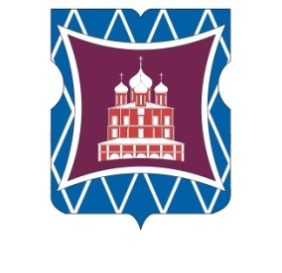 СОВЕТ ДЕПУТАТОВМУНИЦИПАЛЬНОГО ОКРУГА ДОНСКОЙРЕШЕНИЕ15 февраля 2024 года № 01-03-09Об отчете начальника Отдела МВД России по Донскому району города Москвы о деятельности Отдела МВД России по Донскому району города Москвы в 2023 годуЗаслушав в соответствии с частью 3 статьи 8 Федерального закона от 07 февраля 2011 года № 3-ФЗ «О полиции», приказом Министерства внутренних дел Российской Федерации от 30 августа 2011 года № 975 «Об организации и проведении отчетов должностных лиц территориальных органов МВД России» отчет начальника Отдела МВД России по Донскому району города Москвы Корабельникова А.С. о деятельности Отдела МВД России по Донскому району города Москвы в 2023 году,   Совет депутатов муниципального округа Донской решил:1. Принять к сведению отчет начальника Отдела МВД России по Донскому району города Москвы Корабельникова А.С. о деятельности Отдела МВД России по Донскому району города Москвы в 2023 году.2. Рекомендовать Корабельникову А.С. учесть замечания и предложения, поступившие в ходе заслушивания отчета.3. Направить настоящее решение в Управление внутренних дел по Южному административному округу Главного Управления МВД России по городу Москве, Отдел МВД России по Донскому району города Москвы в течение трех дней со дня его принятия.4. Опубликовать настоящее решение в бюллетене «Московский муниципальный вестник» и разместить на официальном сайте муниципального округа Донской www.mo-donskoy.ru.5. Контроль за исполнением настоящего решения возложить на главу муниципального округа Донской Кабанову Т.В.Глава муниципального округа Донской									Т.В. Кабанова